Уроки пенсионной грамотностиС каждым годом каждый из нас становится взрослее. Появляются новые вопросы, на которые не всегда мы можем найти ответы самостоятельно.И именно для того, чтобы помочь нам разобраться в вопросах, нас интересующих, в октябре 2019 года в МБОУ СОШ № 4 приезжала специалист пенсионного фонда г.Артемовского.Ученики 8-11 классов узнали много полезной информации о том, как насчитывается пенсия, каким образом формируются пенсионные накопления каждого гражданина нашей страны. А методическая литература, которая осталась у каждого участника беседы, станет интересна не только детям, но и их родителям.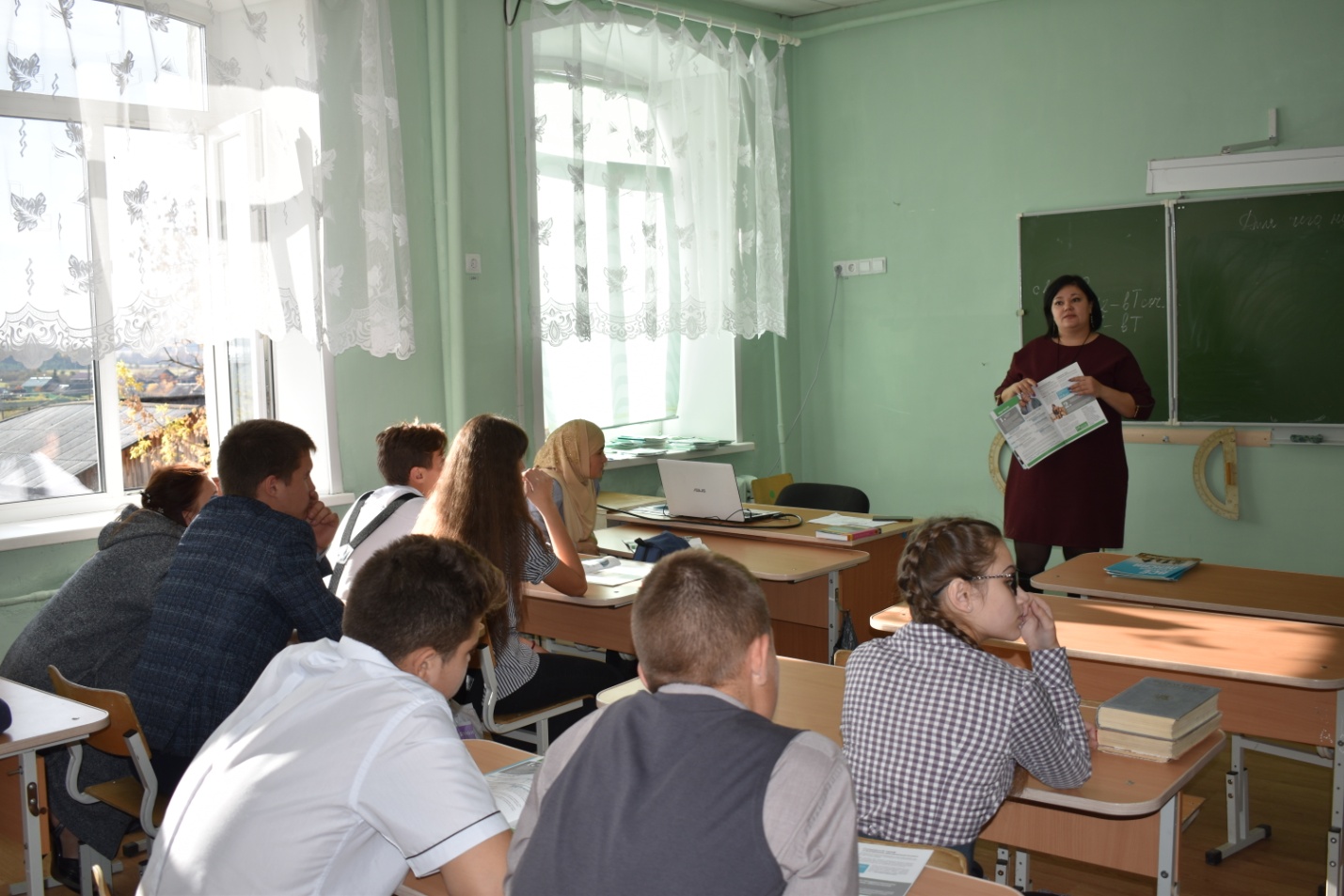 